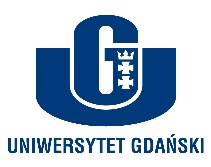 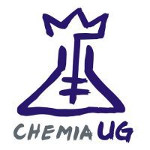 Wykład:30 godz., wtorek 8:15-10:00; sala D101 (*czwartek 15:00 – 16:30)Odpowiedzialny za wykład: prof. dr hab. inż. Adriana Zaleska-Medynska (AZM), p. G202Wykładowcy: dr inż. Ewelina Grabowska-Musiał (EGM), p. G204; dr inż. Joanna Nadolna (JN), p. G213Literatura:J. Warych, Aparatura chemiczna i procesowa, Oficyna wydawnicza Politechniki Warszawskiej, Warszawa 1996J. Szarawara, J. Piotrowski, Podstawy teoretyczne technologii chemicznej, WNT, Warszawa, 2010P. Lewicki, Inżynieria procesowa i aparatura przemysłu spożywczego, WNT, 2005L. Synoradzki, J. Wisialski, red., Projektowanie procesów technologicznych od laboratorium do instalacji przemysłowej, Oficyna Wydawnicza Politechniki Wrocławskiej, 2006DATATEMAT18.02(AZM)Wprowadzenie. Technologia chemiczna jako nauka stosowana. Geneza nowego procesu technologicznego. Chemiczna koncepcja metody. Powiększanie skali procesu.25.02(AZM)Technologiczna koncepcja metody Procesy i operacje jednostkowe. Schemat ideowy i technologiczny. 3.03(AZM)Zasada najlepszego wykorzystania różnic potencjałów. Zasada najlepszego wykorzystania surowców. 17.03(AZM)Zasada najlepszego wykorzystania energii. Zasada najlepszego wykorzystania aparatury. Zasada umiaru technologicznego. Bilans masowy i materiałowy procesu.24.03(EGM)Rozdrabnianie cieczy. Mieszanie i aglomeracja Ekstrakcja.26.03*(AZM)Procesy rozdrabniania ciał stałych Przesiewanie i sortowanie.31.03(EGM)Destylacja i rektyfikacja. TELETURNIEJ07.04(AZM)KOLOKWIUM I21.04(AZM)Formowanie i ekstruzja. Mechaniczne rozdzielanie układów niejednorodnych.28.04(EGM)Wymiana ciepła. Ogrzewanie i chłodzenie. Odparowywanie. 05.05(EGM)Zamrażanie żywności. Suszenie.12.05(JN)Przykłady procesów technologicznych (case studies – przemysł rafineryjny).19.05(JN)Przykłady procesów technologicznych (case studies – przemysł azotowy).26.05(JN)Podstawowe urządzenia w przemyśle chemicznym i spożywczym. TELETURNIEJ02.06(AZM)KOLOKWIUM II